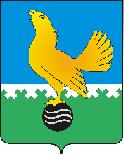 МУНИЦИПАЛЬНОЕ  ОБРАЗОВАНИЕгородской округ  Пыть-ЯхХанты-Мансийского автономного округа-ЮгрыАДМИНИСТРАЦИЯ ГОРОДАР А С П О Р Я Ж Е Н И ЕОт 28.12.2021									№ 2525-раОб утверждении план-графикаярмарок, проводимых в 2022году на территории города Пыть-ЯхаВ соответствии с распоряжением Правительства Российской Федерации от 30.01.2021 №208-р «О рекомендациях органам исполнительной власти субъектов РФ и органам местного самоуправления по вопросу о новых возможностях для розничного сбыта товаров», в целях стимулирования предпринимательской активности и самозанятости граждан, расширения возможностей сбыта продукции отечественных производителей товаров, увеличения доходов и роста благосостояния граждан:1. Утвердить план – график ярмарок (в том числе ярмарок-выставок, ярмарок «выходного дня»), проводимых в 2022 году на территории муниципального образования городской округ Пыть-Ях, согласно приложению.2. Организаторам ярмарок (МУП «Пыть-Яхторгсервис» (К.В. Шлыков), управлению по экономике администрации г.Пыть-Яха (С.В. Маслак)), обеспечить выделение необходимого количества торговых мест на ярмарках на безвозмездной основе юридическим и физическим лицам, крестьянским (фермерским) хозяйствам, а также гражданам, ведущим личное подсобное хозяйство, занимающимся садоводством, огородничеством, осуществляющим заготовку пищевых лесных ресурсов.3. Отделу по обеспечению информационной безопасности (А.А.Мерзляков) разместить распоряжение на официальном сайте администрации города в сети Интернет.4. Контроль за выполнением распоряжения возложить на заместителя главы города – председателя комитета по финансам.И.о.главы города Пыть-Яха		                                                  А.Ф.Золотухин Приложение к распоряжению администрации горда Пыть-Яхаот 28.12.2021 № 2525-раПлан – график ярмарок(в том числе ярмарок-выставок, ярмарок «выходного дня»), планируемых к проведению в 2022 года на территориимуниципального образования городской округ город Пыть-Ях№ п/пНаименование мероприятия, тип (ярмарка «Выходного дня», сельскохозяйственная, межрегиональная, тематическая/название)Организатор (наименование, адрес, телефон)Специализация (виды реализуемой продукции)Срок проведенияУчастники мероприятийМесто проведения (адреса торговых площадок)Ответственный исполнитель(Ф.И.О., должность, контактный телефон)1Ярмарка универсальная по реализации сельскохозяйственной продукции и продуктов питанияМУП «Пыть-Яхторгсервис» МО г.Пыть-Ях (.Пыть-Ях, промзона Центральная, ул. Магистральная, 96, тел./факс: 8(3463) 46-09-51)Реализация сельскохозяйственной продукции, продовольственных товаров, бакалеиеженедельноМестные фермерские хозяйства, предприниматели города и организации г.Тюмени и Тюменской области, Тобольского и Нефтеюганского районовг.Пыть-Ях, промзона Центральная, ул.Магистральная, 96 База «Таежная»Сыропятова И.В., и.о. начальника коммерческого отдела МУП «Пыть-Яхторгсервис» МО г.Пыть-Ях, тел. 8(3463) 46-07-84,  факс 8 (3463) 46-24-212Ярмарка универсальная по реализации продуктов питанияИП Забиров Бахриддин Вахидович (г.Пыть-Ях, микрорайон 10 «Мамонтово», ул.Магистральная,павильон «Народный»)Реализация продовольственных товаров (овощи, фрукты), бакалеиеженедельноМестные предприниматели г.Пыть-Ях, микрорайон 10 «Мамонтово», ул.Магистральная, павильон «Народный»ИП Забиров Бахриддин Вахидович 3Ярмарка «выходного дня» на городском празднике, посвященном празднованию МасленицыМКУ Администрация г.Пыть-Яха(.Пыть-Яха, мкр.1, д.18А, тел. 8(3463) 46-55-82)Реализация продовольственных товаров, сельскохозяйственной продукции, продукции общественного питания, кондитерских и кулинарных изделий, сувенирной продукции06.03.2022(состоится в случае отмены ограничительных мер по проведению культурно-массовых мероприятий в целях предотвращения завоза и распространения новой коронавирусной инфекции (Covid-19)Местные сельскохозяйственные товаропроизводители, предприниматели г.Пыть-Яха, УрФОг.Пыть-Ях, городская площадь «Мира», ул.ЦентральнаяШаипова Элина Саид-Эмиевна, начальник отдела по предпринимательству, ценовой политике и защите прав потребителей управления по экономике администрации города Пыть-Яха, тел. 8(3463) 46-55-82;Пешкина Ксения Александровна, главный специалист отдела по предпринимательству, ценовой политике и защите прав потребителей управления по экономике администрации города Пыть-Яха, тел. 8(3463) 46-55-314Ярмарка «выходного дня» на городском празднике, посвященном традиционному празднику народа ханты «Вороний день»МКУ Администрация г.Пыть-Яха(628380, г.Пыть-Яха, мкр.1, д.18А, тел. 8(3463) 46-55-82)Реализация продовольственных товаров, сельскохозяйственной продукции, продукции общественного питания, кондитерских и кулинарных изделий, сувенирной продукции09.04.2022(состоится в случае отмены ограничительных мер по проведению культурно-массовых мероприятий в целях предотвращения завоза и распространения новой коронавирусной инфекции (Covid-19)Местные сельскохозяйственные товаропроизводители, предприниматели г.Пыть-Яха, УрФОг.Пыть-Ях, городская площадь «Мира», ул.ЦентральнаяШаипова Элина Саид-Эмиевна, начальник отдела по предпринимательству, ценовой политике и защите прав потребителей управления по экономике администрации города Пыть-Яха, тел. 8(3463) 46-55-82;Пешкина Ксения Александровна, главный специалист отдела по предпринимательству, ценовой политике и защите прав потребителей управления по экономике администрации города Пыть-Яха, тел. 8(3463) 46-55-315Ярмарка «выходного дня» на городском празднике, посвященном празднику Весны и ТрудаМКУ Администрация г.Пыть-Яха(.Пыть-Яха, мкр.1, д.18А, тел. 8(3463) 46-55-82)Реализация продовольственных товаров, продукции общественного питания, кондитерских и кулинарных изделий, сувенирной продукции01.05.2022(состоится в случае отмены ограничительных мер по проведению культурно-массовых мероприятий в целях предотвращения завоза и распространения новой коронавирусной инфекции (Covid-19)Местные сельскохозяйственные товаропроизводители, предприниматели г.Пыть-Яха, УрФОг.Пыть-Ях, ул.ЦентральнаяШаипова Элина Саид-Эмиевна, начальник отдела по предпринимательству, ценовой политике и защите прав потребителей управления по экономике администрации города Пыть-Яха, тел. 8(3463) 46-55-82;Пешкина Ксения Александровна, главный специалист отдела по предпринимательству, ценовой политике и защите прав потребителей управления по экономике администрации города Пыть-Яха, тел. 8(3463) 46-55-316Ярмарка «выходного дня» на городском празднике «День Победы в Великой Отечественной Войне  1941-1945 гг.»МКУ Администрация г.Пыть-Яха(.Пыть-Яха, мкр.1, д.18А, тел. 8(3463) 46-55-82)Реализация продовольственных товаров, продукции общественного питания, кондитерских и кулинарных изделий, сувенирной продукции09.05.2022(состоится в случае отмены ограничительных мер по проведению культурно-массовых мероприятий в целях предотвращения завоза и распространения новой коронавирусной инфекции (Covid-19)Местные сельскохозяйственные товаропроизводители, предприниматели г.Пыть-Яха, УрФОг.Пыть-Ях, ул.ЦентральнаяШаипова Элина Саид-Эмиевна, начальник отдела по предпринимательству, ценовой политике и защите прав потребителей управления по экономике администрации города Пыть-Яха, тел. 8(3463) 46-55-82;Пешкина Ксения Александровна, главный специалист отдела по предпринимательству, ценовой политике и защите прав потребителей управления по экономике администрации города Пыть-Яха, тел. 8(3463) 46-55-317Ярмарка «выходного дня» на городском празднике, посвященном Международному дню зашиты детейМКУ Администрация г.Пыть-Яха(628380, г.Пыть-Яха, мкр.1, д.18А, тел. 8(3463) 46-55-82)Реализация продовольственных товаров, продукции общественного питания, кондитерских и кулинарных изделий, сувенирной продукции01.06.2022(состоится в случае отмены ограничительных мер по проведению культурно-массовых мероприятий в целях предотвращения завоза и распространения новой коронавирусной инфекции (Covid-19)Местные сельскохозяйственные товаропроизводители, предприниматели г.Пыть-Яха, УрФОг.Пыть-Ях, ул.ЦентральнаяШаипова Элина Саид-Эмиевна, начальник отдела по предпринимательству, ценовой политике и защите прав потребителей управления по экономике администрации города Пыть-Яха, тел. 8(3463) 46-55-82;Пешкина Ксения Александровна, главный специалист отдела по предпринимательству, ценовой политике и защите прав потребителей управления по экономике администрации города Пыть-Яха, тел. 8(3463) 46-55-318Ярмарка «выходного дня», посвященная государственному празднику «День России»МКУ Администрация г.Пыть-Яха(.Пыть-Яха, мкр.1, д.18А, тел. 8(3463) 46-55-82)Реализация продовольственных товаров, продукции общественного питания, кондитерских и кулинарных изделий, сувенирной продукции12.06.2022(состоится в случае отмены ограничительных мер по проведению культурно-массовых мероприятий в целях предотвращения завоза и распространения новой коронавирусной инфекции (Covid-19)Местные сельскохозяйственные товаропроизводители, предприниматели г.Пыть-Яха, УрФОг.Пыть-Ях, ул.ЦентральнаяШаипова Элина Саид-Эмиевна, начальник отдела по предпринимательству, ценовой политике и защите прав потребителей управления по экономике администрации города Пыть-Яха, тел. 8(3463) 46-55-82;Пешкина Ксения Александровна, главный специалист отдела по предпринимательству, ценовой политике и защите прав потребителей управления по экономике администрации города Пыть-Яха, тел. 8(3463) 46-55-319Ярмарка «выходного дня», посвященная Дню Государственного флага российской ФедерацииМКУ Администрация г.Пыть-Яха(.Пыть-Яха, мкр.1, д.18А, тел. 8(3463) 46-55-82)Реализация продовольственных товаров, продукции общественного питания, кондитерских и кулинарных изделий, сувенирной продукции22.08.2022(состоится в случае отмены ограничительных мер по проведению культурно-массовых мероприятий в целях предотвращения завоза и распространения новой коронавирусной инфекции (Covid-19)Местные сельскохозяйственные товаропроизводители, предприниматели г.Пыть-Яха, УрФОг.Пыть-Ях, ул.ЦентральнаяШаипова Элина Саид-Эмиевна, начальник отдела по предпринимательству, ценовой политике и защите прав потребителей управления по экономике администрации города Пыть-Яха, тел. 8(3463) 46-55-82;Пешкина Ксения Александровна, главный специалист отдела по предпринимательству, ценовой политике и защите прав потребителей управления по экономике администрации города Пыть-Яха, тел. 8(3463) 46-55-3110Ярмарка «выходного дня» на городском празднике «День города. День нефтяной и газовой промышленности»МКУ Администрация г.Пыть-Яха(.Пыть-Яха, мкр.1, д.18А, тел. 8(3463) 46-55-82)Реализация продовольственных товаров, продукции общественного питания, кондитерских и кулинарных изделий, сувенирной продукции03.09.2022(состоится в случае отмены ограничительных мер по проведению культурно-массовых мероприятий в целях предотвращения завоза и распространения новой коронавирусной инфекции (Covid-19)Местные сельскохозяйственные товаропроизводители, предприниматели г.Пыть-Яха, УрФОг.Пыть-Ях, ул.ЦентральнаяШаипова Элина Саид-Эмиевна, начальник отдела по предпринимательству, ценовой политике и защите прав потребителей управления по экономике администрации города Пыть-Яха, тел. 8(3463) 46-55-82;Пешкина Ксения Александровна, главный специалист отдела по предпринимательству, ценовой политике и защите прав потребителей управления по экономике администрации города Пыть-Яха, тел. 8(3463) 46-55-3111Ярмарка сельскохозяйственная «Ежегодный День урожая в Ханты-Мансийском автономном округе – Югре»МКУ Администрация г.Пыть-Яха(.Пыть-Яха, мкр.1, д.18А, тел. 8(3463) 46-55-82)Реализация сельскохозяйственной продукции, продовольственных товаров17.09.2022 -18.09.2022Местные фермерские хозяйства, предприниматели и организации г.Тюмени и Тюменской области, Тобольского и Нефтеюганского районовг.Пыть-Ях, городская площадь «Мира», ул.ЦентральнаяШаипова Элина Саид-Эмиевна, начальник отдела по предпринимательству, ценовой политике и защите прав потребителей управления по экономике администрации города Пыть-Яха, тел. 8(3463) 46-55-82;Устарханова Дженнет Данияловна, главный специалист отдела по предпринимательству, ценовой политике и защите прав потребителей управления по экономике администрации города Пыть-Яха, тел. 8(3463) 46-55-8212Ярмарка «выходного дня»«Сельскохозяйственная»МУП «Пыть-Яхторгсервис» МО г.Пыть-Яха (.Пыть-Ях, промзона Центральная, ул. Магистральная, 96, тел./факс: 8(3463) 46-09-51)Реализация сельскохозяйственной продукции24.09.2022Местные фермерские хозяйства, предприниматели города и организации г.Тюмени и Тюменской области, Тобольского и Нефтеюганского районовг.Пыть-Ях, промзона Центральная, ул. Магистральная, 96 База «Таежная»Сыропятова И.В., и.о. начальника коммерческого отдела МУП «Пыть-Яхторгсервис» МО г.Пыть-Ях, тел. 8(3463) 46-07-84, факс 8 (3463) 46-24-21